Hierbij bied ik u de nota naar aanleiding van het (nader) verslag inzake het bovengenoemde voorstel alsmede een nota van wijziging aan. De Staatssecretaris van Justitie en Veiligheid,E. van der Burg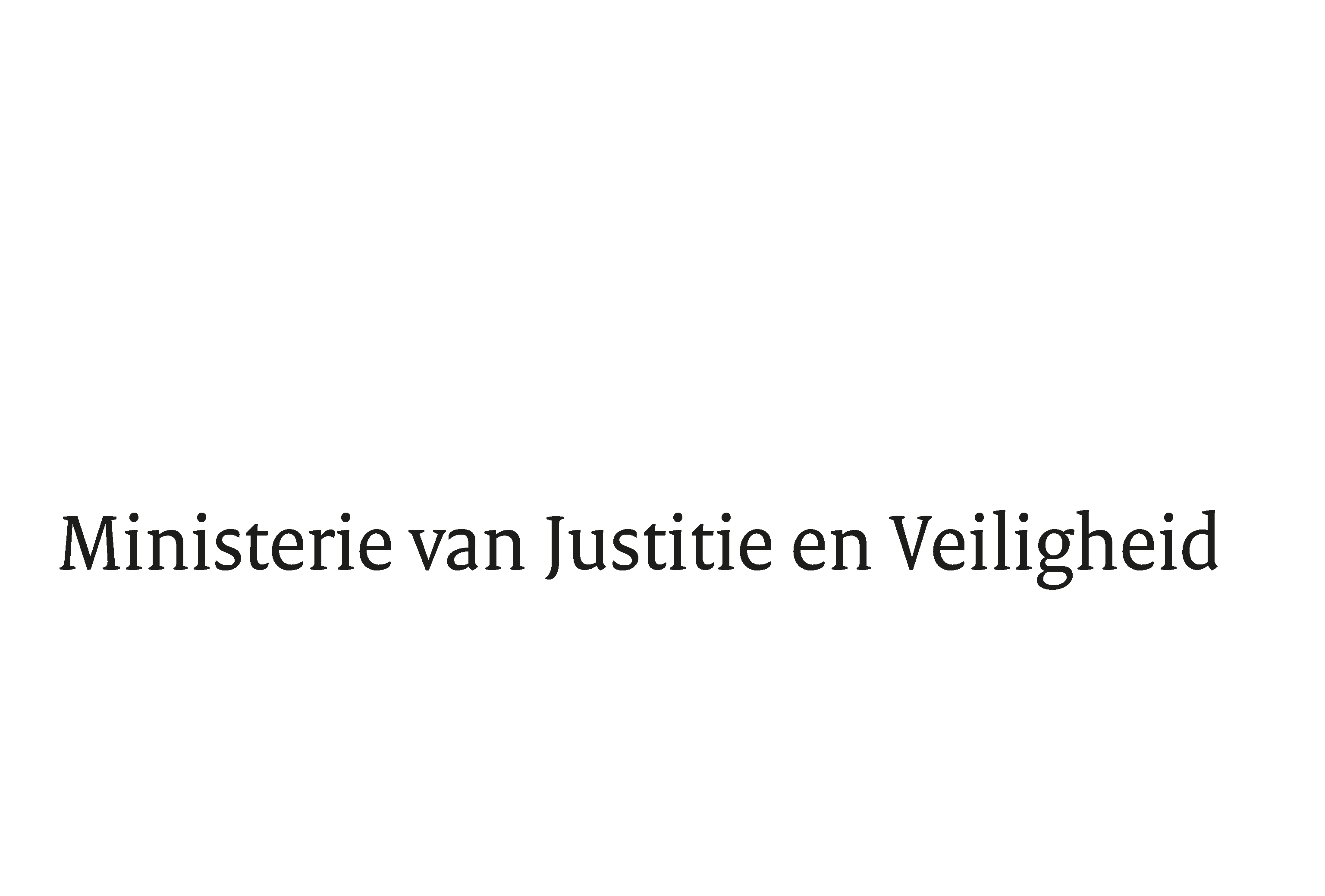 > Retouradres Postbus 20301 2500 EH  Den Haag> Retouradres Postbus 20301 2500 EH  Den HaagAan de Voorzitter van de Tweede Kamer der Staten-GeneraalPostbus 20018 2500 EA  DEN HAAGAan de Voorzitter van de Tweede Kamer der Staten-GeneraalPostbus 20018 2500 EA  DEN HAAGDatum3 februari 2023OnderwerpRegels ter uitvoering van EU-verordeningen op het terrein van grenzen en veiligheid (Uitvoeringswet EU-verordeningen grenzen en veiligheid) (36 158)Directie Wetgeving en Juridische ZakenSector Staats- en BestuursrechtTurfmarkt 1472511 DP  Den HaagPostbus 203012500 EH  Den Haagwww.rijksoverheid.nl/jenvOns kenmerk4449711Bij beantwoording de datum en ons kenmerk vermelden. Wilt u slechts één zaak in uw brief behandelen.